１　次の①～⑥の中に入る最も適切な語を下のア～スの中から選び、記号で答えなさい。（１点×６）　　　　　　　　　（入試問題にチャレンジ！平成１８年度富山県改）(1)　火力発電では、大気汚染の原因となる窒素や硫黄の酸化物はほ　　とんど取り除かれているが、地球の（　①　）を引き起こすとい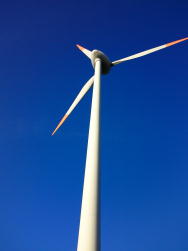 われる（　②　）は大量に排出されている。(2)　火力発電で使う化石燃料は（　③　）に限りがあるので、将来（　④　）するおそれがある。(3)　右の図は、富山県内にある風力発電施設の写真である。風力発　　電では、空気（風）の（　⑤　）エネルギーを（　⑥　）エネル　　ギーに変換して利用しており、風力はクリーンで環境への影響が少ないエネルギー資源といわれている。２　次のア～ウは、主な３つの発電のエネルギー変換を示したものである。次の問いに答えなさい。（１点×４）(1)　水力発電を表しているのは、ア～ウのどれか。記号で答えなさい。 (2)　次の①～③の中にあてはまる言葉を書きなさい。　　　新しいエネルギー資源を利用して、いろいろな発電が行われている。例えば、植物体を燃焼させたり、畜産廃棄物からメタンを発生させたりして、その物質のもつ化学エネルギーを使って発電する（　①　）発電、地下のマグマの熱でつくられた高温・高圧の水蒸気を利用して発電する（　②　）発電、太陽のエネルギーを光電池を使って電気エネルギーに変換する（　③　）発電などがある。中学３年生　＊単元確認テスト＊　３学期③中学３年生　＊単元確認テスト＊　３学期③中学３年生　＊単元確認テスト＊　３学期③科学技術と人間②科学技術と人間②　　組　　番氏　名／10ア　量　　　イ　光　　　ウ　熱　　　 エ　不足　　　オ　酸素　　　カ　電気　　キ　化学ク　飽和　　ケ　運動　　コ　安全性　 サ　温暖化　  シ　寒冷化　  ス　二酸化炭素(1)①サ②ス(2)③ア④エ(3)⑤ケ⑥カア　化学エネルギー　→　熱エネルギー　→　運動エネルギー　→　電気エネルギーイ　核エネルギー　→　熱エネルギー　→　運動エネルギー　→　電気エネルギーウ　位置エネルギー　→　運動エネルギー　→　電気エネルギー(1)ウ①　　バイオマス(2)②　　　 地熱③　　　太陽光